POST GRADUATE WORK EXPERIENCE REPORTBY(………………………….)SUBMITTED TO COUNCIL FOR THE REGULATION OF ENGINEERING IN NIGERIA (COREN)  6.0	GUIDELINE FOR THE WORK EXPERIENCE REPORTTitle Page 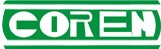 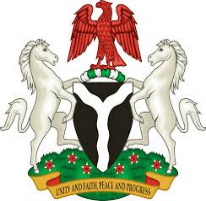 FEDERAL REPUBLIC OF NIGERIACOUNCIL FOR THE REGULATION OFENGINEERING IN NIGERIAWORK EXPERIENCE REPORTBY(…………………………….)SUBMITTED IN PARTIAL FULFILMENT OF THE REQUIREMENTS FOR REGISTRATION AS AN ENGINEER/ENGINEERING TECHNOLOGIST(ENGINEERING DISCIPLINE)  By: NAME (Candidate)  Application Id. No: XXXX   Mobile No.: 080 XXXX XXXX  Email:name@yahoo.com                                                                                  Day, MM,YYYY6.1	Certification I certify that this report was written by me and it is a record of my post graduate work experience.______________________ 					______________________	Name							Signature and DateI, the undersigned, have gone through the report that has been prepared and I endorse the experience attained and reported by the writer. Based on my personal knowledge of the character and professional reputation of the applicant, I recommend for acceptance of this work Experience report by the COREN in partial fulfillment of the requirements for registration as Registered Engineer/Engineering Technologist.______________________ 					______________________	Name							Stamp and Date______________________ 						Date						CHAPTER ONE1.0       INTRODUCTIONSummary of your academic and professional Engineering Work Experience (Maximum of one page).Practice and understanding of Engineering in: planning, design, production, construction, installation, fabrication, testing, commissioning, maintenance, operations, research and/ or sales of Engineering ProductsCHAPTER TWO2.0       SUMMARY OF WORK EXPERIENCE CHAPTER THREE3.0	DETAILS OF ENGINEERING WORK EXPERIENCE3.1	Project: Design of bridge along Abuja – Lafia Road (193km)3.1.1    Project Particulars (e.g.)Client:  Federal Ministry of Works and Housing, AbujaProject cost: N80 Billion Consultant: Etteh Aro & Partners Position held: TraineePeriod:  6 Months3.1.2    Project description•   Introduction of the project•   Objective3.1.3	Feasibility Study3.1.4	Applications of Health, Safety and Environmental Standards to the Area of Practice3.1.5    Scope of the WorksTo be defined by applicant. Design and preparation of detail drawings (ability to interpret/calculate/analyze the basic equipment/process parameters). Example: carrying out of feasibility study so as to prepare design equitable for a bridge of total length of 33m long, Design and preparation of detail drawings, prepare bills of quantities; cost estimation, preparation of proposal to solicit funds and preparing tender documents.3.1.6    Preparation of BEME and Tender Documents:3.1.7	Proffering Solutions to Engineering ProblemsCHAPTER FOUR4.0	CONCLUSION AND EXPERIENCE GAINEDAPPENDICESDesign Calculations     -           To be signed and sealed by a Registered Engineer on every page.Design Drawings          -           To be signed and stamped by a Registered Engineer PeriodDetail of Projects/ActivitiesDuration(Months)SupervisorSupervisorPeriodDetail of Projects/ActivitiesDuration(Months)NameSignatureEMPLOYER:Position:       TraineeProject:Activities undertaken were for examples: -Preparation   of   annual   maintenance plan.Prioritizing the road to be maintained. Prepare 3year strategic plan for roadworks.Conduct     Annual     District     RoadInventory and Condition Survey.Categories maintenance work into different interventions i.e. Periodic, Spot improvement and routine maintenance.